ПРАЙС НА ХЛОПЧАТОБУМАЖНЫЕ, ВЯЗАННЫЕ, РАБОЧИЕ ПЕРЧАТКИ «СНАСНТЕХ»ПО СОСТОЯНИЮ НА 15 АПРЕЛЯ 2022 года*  - Курс Российского Рубля к Узбекскому суму, по состоянии на 15.04.2022г., по данным ЦБ Узбекистана – 142,96 сум за 1 Российский Рубль.**  - Курс Доллара США к Узбекскому суму, по состоянии на 15.04.2022г., по данным ЦБ Узбекистана – 11329,38 сум за 1 Доллар США.С заявками просим обращаться по телефонам: + 998 99 8811960 Сарвар;+998 93 5000223 Ильхом.         Тел.oфис: +998 71 2779571. Факс: +998 71 2779606.WEB: www.chachtex.uz . Email: chachtex.uz@mail.ruС уважением, Директор                                                           А.В.РахмановНАИМЕНОВАНИЕ И КРАТКАЯ ХАРАКТЕРИСТИКА ТОВАРАУПАКОВКАЦЕНА ОДНОЙ ПАРЫ В:ЦЕНА ОДНОЙ ПАРЫ В:ЦЕНА ОДНОЙ ПАРЫ В:НАИМЕНОВАНИЕ И КРАТКАЯ ХАРАКТЕРИСТИКА ТОВАРАУПАКОВКАСум УзбекистанРубль Россия*Доллар США **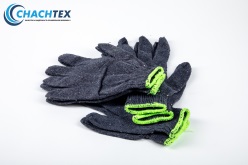 Вес 40 грамм, 7 класса вязки, серого цвета.Упакован в полиэтиленовые мешки по 500 штук. 1092,57,650,096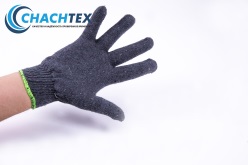 Вес 45 грамм, 7 класса вязки, серого цвета.Упакован в полиэтиленовые мешки по 500 штук. 11508,050,10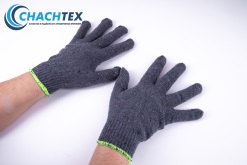 50 грамм, 7 класса вязки, серого цвета.Упакован в полиэтиленовые мешки по 400 штук.1207,58,450,11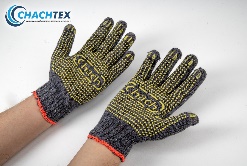 40 грамм, 7 класса вязки, серого цвета, с нанесением ПВХ.Упакован в полиэтиленовые мешки по 500 штук. 1322,59,250,12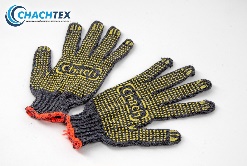 45 грамм, 7 класса вязки, серого цвета, с нанесением ПВХУпакован в полиэтиленовые мешки по 500 штук. 13809,650,12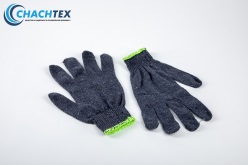 40 грамм, 10 класса вязки, серого цвета. Упакован в полиэтиленовые мешки по 500 штук. 11508,050,10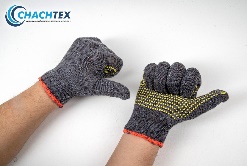 40 грамм, 10 класса вязки, серого цвета, с нанесением ПВХ.Упакован в полиэтиленовые мешки по 500 штук. 13809,650,12